Barleyhurst Park Primary NurseryBears NewsletterSummer 2 2023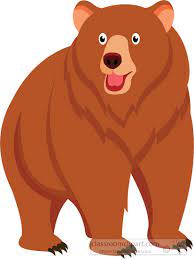 Brilliant Bears are always busy!Welcome back! Welcome back! I hope you had a lovely half term and had a chance to enjoy the outdoors in the sunshine. Its hard to believe that it is some of our children’s last half-term in Nursery. We hope that the children enjoy their last half-term with us and our younger children but also enjoy the opportunity to spend time in their new classroom and get to meet their new adults. Details about our end of year celebrations will be shared closer to the time. The children really enjoyed last half term’s focus, Food and drink. We made caterpillar pizza, tiger cakes, coronation cupcakes, sandwiches, bagel-doughnuts and squeezed 20 oranges to make our own orange juice. The children also made props for our role play area, using salt dough to create treats for the bakery. We explored food too, baked beans in the tough tray, counting out grapes, cutting up food using safety knives and making fruit tea to serve the tiger who came to tea!This half term we will be continuing to set up lots of different learning opportunities for children to explore inside and outside the Nursery which promote counting, number, and shape recognition, sharing books, mark making, cut and sticking, construction, role play and most importantly communicating and playing with our friends. The adults will also be continuing to model how to use the different areas of learning safely with our friends.This half term our stimulus is Our garden. We will be setting up activities which are based on our own experiences of our nursery garden and our family garden, exploring the natural materials we find in the garden. The children will continue to take part in our daily routines such as self-registration, calendar, ‘busy bear time’, snack time, ‘sing and rhyme’, lunchtime and story time. We will continue to have focus learning group time with all children and to have a morning or afternoon P.E session with the school sports coach Martin White. We will continue our mark making program Write Dance. It’s an exciting music and dance approach to develop the skills needed for writing, which also helps with co-ordination, balance, flexibility, and stamina. We will be continuing to have a ‘helper’ of the day. A child will be given special jobs throughout the nursery day, most importantly, choosing their friends to get ‘busy’ with their learning after registration. This is a time of day we know the children enjoy and get very excited for. Before we start each session in nursery we ask the children to remember three things, Be Kind, Be respectful, Be safe. Our golden rules will continue to be displayed and discussed.We will be introducing our ‘dib’ box. Each child will be rewarded when an adult observes the children being, Kind, respectful and safe. They will get a sticker for our class chart and once they have five they will get a ‘dib in the box’- a prize and then start to build up their next five stickers. Hopefully you are enjoying seeing what the children are getting up to in the week through our online assessment platform, Tapestry. Parents and Carers are also able to celebrate wonderful moments at home and post it on Tapestry for us to see. Please contact me if you are having problems accessing this. We will be setting up opportunities for our school leavers to visit their new classroom but also celebrate the end of their time at nursery with our end of year graduation. Please remember:Bring a named bag of spare clothes for your childName all clothingIf your child is in nappies, please supply nappies and wipesin a named bag.Bring in an appropriate coatIf your child is staying for lunch, please supply a named lunchbox. Please remember no chocolate bars, sweets or Fizzy drinks. No peanut butter and please cut up grapes (length way)Please let us know if a different person is picking yourchild up from nursery. If your child has any medication, please inform us.Parents /Carers are asked to drop off and collect fromthe nursery door (a member of staff will collect parents/carers from the main school gates). If your child has borrowed clothing from the Nursery, PLEASE return it. If you haven’t brought in your family picture, there is still time. We can print it off for you if you email to the school website. The children love looking at their family pictures and talking to their friends about their family. If your child goes home with any toys in their pockets, please return.The children are visiting our school library on Fridays. The children are to return the book the next Friday. The children will only be able to get out a new book on the return of the old one.           Thank you for your support, Mrs Wolfe and all the team. 